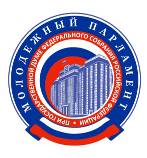 Федеральный проект Молодежного парламента при Государственной Думе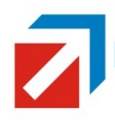 «БОЛЬШАЯ ИСТОРИЯ»Таблица результатов работы площадки Международной акции«Тест по истории Отечества»Площадка Пензенская область,_ г. Пенза, ГАПОУ ПО “Пензенский колледж информационных и промышленных технологий (ИТ-колледж)”(регион, населенный пункт, наименование площадки)№Идентификационный номерКоличество баллов№Идентификационный номерКоличество баллов181341221113593141361041213715522139861514011717141158141421191414310101514414111214513129146181312147341410148351517149716111501917171512318161521519161532120141542121131551322151561823191571624171586259159132622160152715161152815162132915163123032164931241658322216793314168934161691235131701436161711537181721238191739391417413401617517412117694214177154313178134414179174515180174614181124714182194813183214925184135011185155112186125212187155311188954151891155131902956519122571219219581719324592119413601719586117196276226197336322198136412199266518200186627201156717202146812203186919204117013205187112206157213207167313208137414209127511210137611211777152121478152133779122142980172151481142161682162199831422014841122112851722214862222312871222412881522514891722617902322714912222811921822916931423015942123111959232169616233169715234149815235179922236151001424016101201021210313104111051410614107171081210917110101111111212113121149115811616117171181811919120201213212223123201242112520126151271212815129331301613116132613317